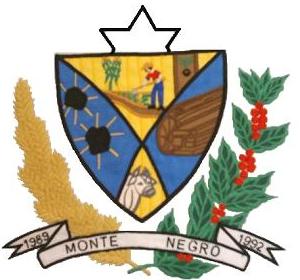                                                                                               ESTADO DE RONDÔNIA       CÂMARA MUNICIPAL DE MONTE NEGRO-RO    PODER LEGISLATIVOATA DA NONA SESSÃO ORDINÁRIA, DO PRIMEIRO PERÍODO LEGISLATIVO DO PRIMEIRO ANO LEGISLATIVO DA SEXTA LEGISLATURA DA CÂMARA MUNICIPAL DE MONTE NEGRO – RO, EM 19-04-2.013 ÀS 09h00min HORAS.Aos Dezenove dias do mês de Abril do ano de dois mil e treze as 09h00min horas, na Sala de Sessões, no Prédio da Câmara Municipal de Monte Negro-RO, reuniram-se sobre a presidência do vereador MARCIO JOSÉ DE OLIVEIRA – PV, e contou com a presença dos seguintes vereadores: TERESA DE JESUS DIOGO PACHECO - PSDB, JOEL RODRIGUES MATEUS – PV, HÉLIO FERREIRA DOS SANTOS – PDT, MARCOS ANTONIO DOS SANTOS - PTB, ÃNGELO EMILIO – PT, BENEDITO MONTEIRO - PSDB, JOSÉ ANTONIO FRANCISCO DOS SANTOS – PSD, e RAILDO JOSÉ BONFIM – PSDB. Havendo quorum regimental e invocando a proteção Divina o Senhor Presidente declarou aberta a Sessão. E não havendo oradores inscritos para discussão da Ata da Oitava Sessão Ordinária realizada em 12/04/2013, em seguida passou – se para votação simbólica pela maioria simples de votos, ficando aprovada por oito (08) votos favorável e nenhum voto contrario. Em seguida o senhor presidente solicitou a secretaria à leitura do MATERIAL DE EXPEDIENTE que constou: I – Oficio Nº. 0144/GAB/2013 em 11 de Abril de 2013, encaminhando portarias de N°362/2013 a 401/2013, autoria de Catiani Cardoso Klukieviz (chefe de gabinete). II – Oficio de Nº. 0150/GAB/2013 em 15 de Abril de 2013, encaminhando decretos de N°546/2013 a 559/2013, autoria de Catiani Cardoso Klukieviz (chefe de gabinete). III–Oficio de N°.0152/GAB/2013, em 16 de Abril de 2013,autoria de Catiani Cardoso Klukieviz, (chefe de gabinete). VI- Oficio de N°.001/GAB-VER/CMMN/2013,em 17 de Abril de 2013,de autoria de José Antonio Francisco dos Santos, (VER/PSD). V - Oficio de N°.054/2013,em 19 de Abril de 2013,autoria de autoria de Marcio Jose de Oliveira (presidente/CMMN). VI - Oficio N°.0145/GAB/ 2013, em 12 de Abril de 2013, autoria de Catiani Cardoso Klukieviz (chefe de gabinete). VII – Projeto de resolução N°.099/2013,em 09 de Abril de 2013, autoria da Mesa Diretora, DISPOE: Sobre a filiação desta Câmara Municipal á união de Câmara e vereadores de Rondônia - UCAVER. VIII – Projeto de Lei N°.591/2013,em 02 de Abril de 2013,autoria do Executivo Municipal, DISPOE: Altera a Estrutura Administrativa da Prefeitura do Município de Monte Negro – Lei Municipal N°.242/PMMN/2006 e dá outras Providências. IX – Projeto de Lei N°.588/2013,em 08 de Março de 2013,autoria do Executivo Municipal, DISPOE: Autoriza a abertura de creditos Adicionais Especiais ao Orçamento Vigente e dá Outras Providências. X – Projeto de Lei N°.589/2013 em 04 de Abril de 2013, autoria de Joel Rodrigues Mateus (VER/PV). DISPOE: Altera a lei Municipal N°.479/2012, que dispõe, entre outros, sobre Estrutura e o Funcionamento do Conselho Tutelar e dá outras Providências. XI –– Projeto de Lei Nº. 590/2013 em 05 de Abril de 2013, de autoria do Executivo Municipal, DISPÔE: Sobre a criação da coordenadoria Municipal de defesa Civil - COMDEC, no Município de Monte Negro/RO e dá outras Providências. XII – Projeto de Lei N°.592/2013, autor Executivo Municipal, DISPOE: Estabelece a vida útil de veículos automotores coletivos destinados ao transporte escolar do Município de Monte Negro e dá outras providências. XIII – Proposta de Emenda Aditiva N°.001/2013,em 18 de Abril de 2013,Autoria dos vereadores em conjunto, DISPOE: Altera a redação do Art.1°do Projeto de Lei N°.592/PMMN/2013, de autoria do Executivo Municipal, e dá outras Providências.  Em seguida passou-se para o PEQUENO EXPEDIENTE, em tema livre com o tempo de cinco minutos sem direito a aparte dos demais vereadores. E não havendo oradores inscritos para o PEQUENO EXPEDIENTE, passou-se para o GRANDE EXPEDIENTE, em tema livre com o tempo de 15 minutos com direito a aparte dos demais vereadores. Em seguida fez o uso da tribuna sendo o primeiro orador inscrito o vereador ÃNGELO EMILIO - PT, que iniciou agradecendo a Deus, agradeceu também o senhor presidente, os demais colegas vereadores e todo o publico presente. Continuando disse que tinham feito um requerimento pedindo copias do processo básico do processo dos bueiros, o qual se encontrava em mãos, mas falou ainda gostaria que a casa formasse uma comissão para fazer uma correção nos bueiros construídos, o qual falou também que alguns foram mal planejados, mal organizados, no qual o engenheiro tinha feito fora do nível do rio, o qual estava acabando com a margem do rio, não interessava se a empresa já tinha recebido ou não, mas tinha que voltar e refazer novamente porque ninguém era obrigado a pagar por um preço,falou ainda que todos os anos enfrentava as mesmas dificuldades na zona rural . Disse também que a própria casa tinha feito um oficio pedindo a copia da licitação das pontes construída no Município, mas teve como resposta que só tinham feito apenas um processo emergencial, visando à construção e também reformas de pontes. Continuando pediu aos demais colegas vereadores que fizessem outro requerimento pedindo copia do processo básico dos processos que tinham chegado os contratos à casa de lei. Falou ainda que só passaram, a saber, a situação dessas pontes porque tinham feito um requerimento pedindo informações. Disse também que não existia fazer contratação de empresas sem licitar, falou ainda por causa desses problemas a cidade inteira estava comentando que a casa de lei não estava tomando as providências de nada. Continuando disse que acontecia licitação, mas não mandavam nem convite para a casa de lei, nem se quer colocavam no mural, disse ainda que as coisas só eram feitas por debaixo dos panos, o qual disse ainda que a casa tinha que tomar as providências, cobrar o mais rápido possível para ter uma explicação. Disse ainda que tinham que fazer um documento ao Prefeito, para sentar com os vereadores para explicar certos tipos de coisas. Disse ainda que os demais vereadores já estavam a par de varias situações, no qual já tinham quase certeza que tinha funcionários da Prefeitura cerrando madeiras para empresas particulares, mas esperava junto com os demais vereadores averiguarem essas situações, em seguida agradeceu a presença de todos, e convidando para participar das próximas sessões, só assim podiam ajudar a divulgar os trabalhos da Câmara Municipal. Falou ainda que em breve a casa de lei vai ter um site para divulgar os trabalhos da casa. Em seguida fez o uso da tribuna sendo o segundo orador inscrito o vereador MARCOS ANTONIO DOS SANTOS - PTB, que iniciou cumprimentando o senhor presidente, os demais colegas vereadores e todo o publico presente. Continuando falou que tiveram a visita do Deputado Estadual Adelino Folador na sala das comissões, o qual estava trazendo uma emenda no valor de quatrocentos e cinquenta mil reais para construção de uma Praça no Município, não sabiam ainda o local onde vai ser colocada, preferia que fosse à quadra da dona Ica, mas já tinha uma emenda do Deputado Ribamar Araujo, adquirida pelo vereador Hélio, mas estavam correndo atrás de outro local, esperava que fosse ao setor 04 para valorizar mais aquele setor, falou ainda que estariam juntos trabalhando com o prefeito para definir o local o mais rápido possível. Disse ainda ao vereador Ângelo que podia ter certeza quanto ao oficio das pontes, até porque seu trabalho de vereador sempre foi fiscalizar, e pedir, e sempre tinham feito com recurso próprio da prefeitura, falou ainda que estava sendo um trabalho até rápido, mas não impedia que os vereadores fiscalizassem. Falou ainda que estava sendo construída uma ponte na linha C- 25 e queria acompanhar de perto para saber o que estava acontecendo no Município, até porque era o papel do vereador fiscalizar, no qual a lei dava o direito, se a casa não fizesse o oficio em conjunto, ia fazer por conta própria, para saber o que se passava no Município, em seguida agradeceu a todos. Em seguida fez o uso da tribuna sendo o terceiro orador inscrito o vereador RAILDO JOSÉ BONFIM – PSDB, que iniciou cumprimentando o senhor presidente, os colegas vereadores e todo o publico presente. Continuando disse que ser vereador era uma responsabilidade muito grande, trabalhava quatro anos e ainda ficava muita coisa a desejar, mas brincar de ser vereador era muito fácil. Falou ainda que esteve em Porto Velho juntamente com o vereador Jacaré no Gabinete do Deputado Euclides Maciel, o qual falou ainda que foi o deputado que mais colocou emenda no Município, disse também que não tinha visto nenhum deputado chegar ao Município com uma emenda de um milhão de reais de uma só vez, o qual colocou em dois mil e doze uma emenda de dois milhões de reais para construção da rodoviária,o qual disse vai ficar pouco para o término da rodoviária,disse também da policlínica que já estava concluindo a segunda etapa da praça, também emenda do deputado Euclides Maciel,o qual disse também que muitas coisas estavam sendo feitas,mas com emenda da administração  passada.Disse também que o hospital do Município estava muito bem,a melhor coisa que o prefeito tinha feito transferir o laboratório para USP,mas uma pequena coisa deixava a desejar, a questão do RX,que estava um caso no Município.Em parte o vereador Marcio falou que esteve no hospital, não podendo conversar com o secretario de saúde,mas conversou com a diretora a qual disse que o aparelho de RX no prazo de trinta dias estava no Município,falou ainda com a aproximação  da friagem que estava chegando vai ter muita complicação respiratória,onde vai precisar demais da utilização do  aparelho,disse ainda que ficava muito mais caro a secretaria de saúde deslocar as pessoas até Ariquemes, do que ter o próprio aparelho.Em seguida convidou os demais colegas vereadores para ir mais vezes no hospital,falou também em relação as ambulâncias que foram colicitadas  por alguns vereadores,o qual presenciou o quanto estava fazendo falta.Disse também para juntos cobrarem do diretor clinico geral para não deixar os plantões descobertos,em seguida agradeceu.Retomando o discurso o vereador Raildo falou que precisavam ter uma conversar com o Executivo, a pesar de tantas conversas que estavam rolando no Município,problemas jurídicos, ,no qual tinha a obrigação de passar informações para os vereadores.Disse ainda que falava muito pouco com o Prefeito porque não conseguia acha – ló,a ultima vez que viu fez uma indicação verbal e foi atendido.Em parte o vereador Ângelo disse que muitas vezes não tinham competências para certos secretários,mas tinha reclamado de projetos mal formatados que tinham chegado a casa de lei,falou ainda que muitas das vezes que um vereador chegava a uma secretaria era mal interpretado,o qual disse que eram legisladores,fiscal do povo,tinham que respeitar o povo,mas também precisavam ser respeitados.Continuando disse que tinham que marcar uma reunião porque da maneira que estava não podia ficar,o qual disse que estava acontecendo coisas no Município que os vereadores não ficavam sabendo,e agradeceu a todos.Retomando o discurso o vereador Raildo falou a questão do postinho de saúde da linha C -35,no qual queriam saber porque não liberavam uma empresa para fazer a reforma,o qual estava em péssimo estado,falou ainda que o postinho em uma linha ajudava muito,no qual os vereadores tinham que procurar saber porque estava sem funcionamento.Em seguida falou também que era importante os vereadores pegarem os processos sempre para averiguar,as vezes na rua ouvia tudo o que tinha direito,no qual tinham que olhar se a ponte estava sendo construída ,ou reformada,pelo o valor que estava sendo cobrado do prefeito,no qual era importante os vereadores tinham que averiguarem essas situações.Em parte o vereador Ângelo disse  que era bom solicitar o processo básico para saber tudo o que estava sendo feito no município.Retomando o discurso o vereador Raildo falou também a questão dos ônibus escolar,falou ao vereador Joel porque estava sendo cobrado pela população.Em parte o vereador Jacaré falou se tinha o parecer de um mecânico não tinha o que discutir,o qual disse que de ônibus não entendia nada,disse ainda que andava de carona muitas vezes, porque não gostava de andar de ônibus.Retomando o discurso o vereador Raildo disse se o mecânico deu o parecer,ia colocar no relatório se estava  bom,ou ruim,falou ainda que já era uma alerta para todos os legisladores,em seguida agradeceu a presença de todos.Em seguida fez o uso da tribuna sendo o quarto orador inscrito o vereador HELIO FERREIRA DOS SANTOS – PDT,que iniciou agradecendo a Deus,os colegas vereadores e todo o publico presente.Continuando disse que esteve em Porto Velho segunda e terça – feira em busca de uma praça que vai ser construída na antiga quadra da Dona Ica,o qual disse que há muito tempo vinha correndo atrás desse recurso,inclusive na segunda - feira deixou toda a documentação já protocolado.Disse ainda que o Deputado Adelino chegou atrasado,porque se tivesse chagado antes e corrido atrás de toda a documentação,o qual tinha cedido para colocar a praça dele,mas infelizmente não deu.Falou ainda tinham que respeitar muitas coisas que estavam sendo feitas no Município,no qual todos os vereadores tinham a possibilidade de buscar e colocar,mas disse ainda que a partir do momento que outro vereador tivesse na frente jamais ia atrapalhar.Falou ainda que todos deviam ter respeito pelos demais colegas vereadores, e por toda a população,pelos os Deputados,e Prefeitos,no qual faziam um Município digno e verdadeiro.Disse ainda que era uma praça no valor de trezentos e cinquenta mil reais,emenda do Deputado Ribamar Araujo, e também vários tanques de leite,e também um  caminhão de lixo que já tinha levado o projeto até Porto Velho entregue ao vice – Governador,onde disse que ia refazer novamente o oficio, e levar diretamente ao senador,o qual tinha certeza que ia conseguir.Falou ainda que estavam trabalhando em prol do povo,no qual encontrou em Porto Velho o vereador Raildo, e também o vereador Jacaré,juntamente com o ex – vereador Denivaldo, todos em busca de recursos para o Município.Disse ainda que a casa toda estava lutando,mas as vezes parecia muitas conversas desencontrada,conversas que não chegava oficial até a população.Em seguida falou aos demais colegas que sempre tivessem falando para o povo o que realmente acontecia na casa de lei,no qual eram todos moradores da mesma cidade,queriam o bem estar não só da família,mas de toda a população,filhos e netos.Em parte o vereador Raildo disse que tinha feito um oficio ao Deputado Euclides Maciel em questão ao caminhão do lixo,o qual disse ao vereador que já tinha colocado muita emenda no Município de Monte Negro,mas não ia colocar mais emenda enquanto não resolvesse  o problema de  Prefeito.Falou ainda tinham que pedir muito a  Deus que a justiça resolvesse a questão,ou deixava o Junior trabalhar,ou tirava logo,porque do jeito que esta não tem condição,e agradeceu a todos.Retomando o discurso o vereador Hélio falou que segundo o comentário que tinha ouvido em Porto Velho,o Prefeito Junior Mioto tinha sido cassado por prestação de contas,e compras de votos ,que dava cassação imediatamente.Falou ainda como vereador pretendia ficar os quatro anos na casa de lei, desenvolvendo seu trabalho juntamente com os demais vereadores,vai continuar lutando e buscando o que for necessário para o Município,no qual todos enxergavam as dificuldades que se encontravam principalmente na área  rural,como também na cidade,mas falou ainda tantos ofícios que foram feitos,no qual estavam correndo atrás das necessidades do povo.Falou também assim que sair o orçamento em Brasília vai estar buscando recursos para o Município, independente de qual for o Prefeito,disse ainda nem que fosse perdido,mas estavam prontos a lutar pelo bem estar da população.Falou ainda que deixava bem claro a questão dos ônibus escolares,no qual tinham feito uma vistoria imediatamente para iniciar as aulas,no qual tinham dado noventa dias para todos se adequarem, até sair a licitação do Município,falou ainda que vai ser feita uma vistoria rigorosa juntamente com o DETRAN, nos parâmetros legais.Continuando disse se não tivessem feito a primeira vistoria para iniciar as aulas quem estava perdendo era o Município.Em parte o vereador Joel disse que ouviam muitas reclamações dos ônibus,mas tinham que ver se estavam prestando serviços,mas se também estavam recebendo.Retomando o discurso o vereador Hélio falou que eram fatores que tinham que ter muita atenção,averiguar com muito cuidado,porque havia vários problemas como das estradas,e também parte mecânica dos carros eram como o ser humano, ao mesmo tempo que estavam de pé,estavam caídos,faltava mais os vereadores fiscalizar,não estava defendendo, e sim colocando a realidade,no qual estava sendo pago por quilômetros rodado uma merreca,em outros Municípios ganhavam dobrados,o qual falou ainda que eram fatores que tinham que olhar com dedicação e muita atenção,para não prejudicar nem os empresários  donos dos ônibus, nem as crianças,no qual tinha que ser olhado com bastante cautela,falou ainda no relatório que tinham feitos,muitas vezes tinha ouvido reclamações,onde tinha ônibus regular e até novo,mas colocava regular,porque podia acontecer de um pneu cair na estrada,por esse motivo colocavam regular ou péssimo,enquanto não acontecesse a licitação.Em parte o vereador Jacaré falou quem não estava recebendo tinha que bater em cima, porque a educação tinha dinheiro,o qual falou ainda que não servia para fazer vistorias  porque não entendia de mecânica,mas tinham que colocar cada coisa em seu lugar,se não recebessem não tinha como trabalhar,mas também não tinha como responsabilizar os alunos por incompetência de quem estava fazendo vistoria,em seguida agradeceu a todos.Retomando o discurso o vereador Hélio falou   que tinham que olhar com muita atenção,no qual foram olhado na revisão  os letreiros,freios que era o principal,caixa de cambio,pneu,e também extintor,e o restante estava no relatório,cada ônibus,cada motorista,inclusive tinha colocado aos motorista não dirigir de bermuda,de chinelo,e nem com carteira de cigarro no bolso.Disse ainda que um dia fazendo uma vistoria tinha encontrado cinco pessoas de chinelo e de bermuda,não de camiseta regata com carteira de cigarro no bolso, podiam estar incentivando as crianças ao vícios,falou ainda que foi aos colégios pedindo aos motoristas que usassem os uniformes.Em parte o vereador Jacaré disse só sabia que era ônibus escolar quando olhava dos lados,o qual falou que na parte de trás só tinha nome de empresas, no qual tinha que ver com a secretaria de educação para mudar essa forma, porque a partir do momento que vai um ônibus escrito escolar atrás, quem vinha já baixava a velocidade, em seguida agradeceu. Em parte o vereador Marcio falou que no inicio do mandato a casa tinha encaminhado a secretaria de educação solicitando que essas providências fossem tomadas, até então não tiveram resultado, dizendo que passava o período que era só um aditivo, e que nas próximas licitações iam ser tomada as devidas providências, e agradeceu a todos. Retomando o discurso o vereador Hélio disse na vistoria que tinham feito todos constavam os nomes escolares atrás, se tivesse faltando uma letra tinha colocado no relatório. Em parte o vereador Joel falou que tinham que fiscalizar se os ônibus que faziam as vistorias eram os mesmos que estavam trabalhando, o qual falou que muitos não eram. Retomando o discurso o vereador Hélio disse bem lembrado, mas dependia de todos os vereadores fiscalizarem, o qual já tinha falado em tribuna que todos os vereadores iam fazer um bom trabalho, mas a partir do momento que todos lutassem pelo mesmo objetivo, mas faltava realizar o que realmente o vereador Joel tinha falado, em seguida agradeceu a presença de todos, e convidando para participar mais das próximas sessões, para que saíssem da casa de lei falando a realidade de tudo o que acontecia na casa de lei. Em seguida fez o uso da tribuna sendo o quinto orador inscrito o vereador JOSÉ ANTONIO FRANCISCO DOS SANTOS – PSD, em seguida agradeceu o senhor presidente, os colegas vereadores e todo o publico presente. Continuando parabenizou o vereador Ângelo pelo discurso feito em relação aos bueiros, no qual o papel enquanto vereador era fiscalizar, além das emendas que todos estavam buscando. Falou ainda que os vereadores eram o elo entre o Executivo e a sociedade em geral, em quanto fiscalizadores acabavam sendo algo de muitas cobranças e criticas,dizendo que as pontes estavam com superfaturamento. Falou ainda que foi iniciativa da casa, mas o vereador Ângelo tinha tomado à frente, já tinha pedido documentos em questão dos bueiros, mas não tinha vindo detalhado, o qual falou ainda que era interessante que todos fossem atrás. Disse também em relação aos ônibus muitos tinham comentado, no qual achava de grande importância a preocupação de quem estava conduzindo os alunos, falou também de mecânica de modo geral, mas o que chegava para os vereadores que ônibus estava sem freio, direção em péssimas condições, mas muitas vezes quem presenciava essas situações eram os alunos, os pais, que os alunos reclamavam das situações, falou ainda nada mais justo e necessário que os vereadores cobrarem. Disse ainda que tinham que ter bastante cuidado ao trajeto dos ônibus, no qual muitas vezes alunos que andavam a pé, mas já tinha chegado informações que alguns ônibus não estavam fazendo determinado trajeto, mas estava sendo pagos, falou ainda que era interessante o vereador observarem com mais detalhes. Falou também de um pequeno tapa buraco que teve na cidade, mas já tinha falado varias vezes que o loteamento do senhor Peleu parecia que não fazia parte de Monte Negro,no qual os buracos estavam escancarados,para andar até de bicicleta estava difícil.Continuando disse que precisavam entender que Monte Negro não era só o setor um,dois,e três,o qual loteamento também fazia parte da cidade.Em parte o vereador Joel falou que o serviço tapa buraco na cidade, onde teve todos os moradores da localidade tinha reclamado,no qual tinha virado só em barreiro.Disse que ainda não estava na época de mexer nas ruas,só ia causar mais transtorno,falou ainda tudo tinha que ser feito no tempo certo,onde tinha virado um barreiro e a população estava pedindo para tirar,em seguida agradeceu.Retomando o discurso o vereador José Antonio falou que era uma situação bastante delicada.Falou também que no setor onde mora foi feito o tapa buraco,e mesmo com a chuva ficou bem melhor do que estava,mas havia situações que acabou comprometendo mais do que estava,mas falou ainda acreditava que as chuvas já estavam encerrando,ai era o momento para olhar essas situações.Falou ainda a questão da iluminação,no qual o vereador Jacaré já tinha oficializado,mas não sabia porque não acontecia,se todos pagavam iluminação publica,e porque não tinha recurso para substituir as lâmpadas,o qual disse que as coisas aconteciam de maneira muito lenta, quando se tratava de beneficiar a população.Falou também com relação ao concurso público,já tinha sido oficializado pedido de impacto da folha  para aumento,mas até o momento não tinha ouvido resposta.Em parte o vereador Marcio falou que durante a semana tinham encaminhado um impacto de folha baseado em doze por cento,no qual os servidores pediam dezesseis por cento,mas já estava disponível,no qual a secretaria tinha lido a resposta em plenário,em seguida agradeceu.Retomando o discurso o vereador José Antonio falou que percebia todos colegas empenhados,e que o Município era ao todo,não só um setor ou dois,mas falou ainda que a educação estava carente,no qual o plano de cargos e salários já tinha mais de trinta dias que tinha ido para ser analisado pelo jurídico,falou ainda que não tinha visto tramitação de nenhum sentido.Falou ainda que todo ano no mês de janeiro a educação tinha um reajuste salarial,o qual era o piso salarial,o qual era lei nacional,independente do Executivo Municipal,mas até o momento não tinham feito,o qual já tinha feito o pedido,falou ainda que as perdas salariais eram grandes,mas estava com bastante tempo que tinham entregue,mas pediu aos colegas vereadores que ajudassem na cobrança da celeridade do processo,para que os ajudassem  colocar em ordem as situações,em seguida agradeceu a todos.Em seguida fez o uso da tribuna sendo o sexto orador inscrito a vereadora TERESA DE JESUS DIOGO PACHECO – PSDB,que iniciou agradecendo a Deus,os colegas vereadores e todo o publico presente.Continuando disse a questão do RX,no qual o presidente Marcio teve no Hospital o secretario falou que já estava em tramite o recurso para complementar a compra do aparelho,falou que no Maximo trinta dias já estava no Município.Falou também a questão do hospital que tinha mudado o atendimento,mas queria ouvir da boca do povo,falou ainda queria que o povo analisassem e passassem para os vereadores o que estavam achando da mudança  na saúde,depois que levaram o laboratório para USP.Em parte o vereador Raildo disse que tinha um medico no hospital que achava ter estudado muito pouco,ou não tinha ética, o qual discutindo com uma senhora que estava indignada por terem levado o laboratório para a USP.Falou ainda que o paciente já estava doente, e ainda o medico ficava discutindo,no qual a população achava que estava ruim,já acostumado no hospital,tinham que subir para a USP.Falou ainda tinham que melhorar a situação onde estavam atendendo,no qual seria melhor se medico nos dois lugares para atender as pessoas doentes,no qual o povo estava reclamando dessa situação,e agradeceu  a todos.Retomando o discurso a vereadora Teresa falou que os vereadores tinham que ficar atentos porque vai ser investido uma quantidade na USP,fazendo reformas,no qual os vereadores tinham que saber de quem era o terreno,para quantos anos vai ser o investimento.Em parte o vereador Marcão falou,quando ouvia a vereadora falar queria ouvir do povo,o qual também queria ouvir do povo,mas fez uma critica que no inicio começarem tão bem, os médicos atendiam até setenta pacientes por dia,mas esteve presenciando tinha voltado a questão de fichas novamente,falou ainda estava acontecendo como na gestão passada só atendiam dezesseis fichas por dia,o qual disse que não concordava,se as pessoas estavam no hospital porque precisavam ser atendidas,o qual disse ainda que não tinha limite para médicos atender,mas falou ainda que o prefeito tinha que tomar as providências para que o medico atendesse todos que chegassem doentes,e agradeceu.Em parte o vereador Hélio falou pelo que tinha entendido os vereadores não estavam agindo,no qual tinham que ter um objetivo concreto para semana,o qual falou ainda que seu objetivo da semana era trabalhar em cima da fiscalização dos ônibus,falou ainda cada um pegava um objetivo,como o hospital que durante a semana teve caso até de policia,o qual disse cada um chefe das comissões verificar se realmente o que estava acontecendo.Em seguida pediu aos companheiros que fazia parte da sua comissão que colaborasse,falou também qualquer outro que precisasse estava disponível,o qual disse ainda que tinham falado de tantos problemas,mas não tinha ficado nada concreto,falou que estava faltando cada um com suas comissões   correr atrás durante a semana,um ajudando o outro,em seguida agradeceu.Retomando o discurso a vereadora Teresa disse que alguém tinha falado que os vereadores não estavam fazendo nada,mas não era só com brigas que resolviam as coisas,dependia de muitos diálogos e transparência.Continuando falou que saúde era um assunto polemico no Município,mas ainda era uma das melhores saúde da região.Falou também que as agentes de saúde era quem levava os problemas até as autoridades,falava isso porque já tinha trabalhado como agente de saúde,quando chegava nas casas as pessoas as vezes depressivas não queria falar só da saúde,e sim dos políticos também,falou ainda que as agentes da saúde tinham que convidar as pessoas a participar das sessões,no qual eram pessoas muito importante no Município.Em parte o vereador  José Antonio disse que gostaria de fazer um convite aos demais colegar vereadores,para fazerem uma comissão chegar até o secretario de segurança  para trazer uma policia civil para o Município,porque realmente o Município estava vergonhoso,no qual muitas coisas erradas continuavam acontecendo,o qual falou ainda que o Município merecia uma equipe de policias investigadoras para evitar situações ainda mais complicadas,falou ainda via isso como necessidade de urgência,em seguida agradeceu.Retomando o discurso a vereadora Teresa falou também dos ofícios que foram respondidos pelo Prefeito,mas só tinha resolvido dois ou três problemas,os demais estavam esperando o projeto fitha chegar.Disse ainda que estavam cobrando,mas a situação não estava fácil.Disse ainda a questão que o Município estava com problemas de Executivo,as vezes podia estar travando alguma coisa,mas infelizmente o Município estava devagar,disse ainda que cobrava muito,as vezes até pegava pesado,mas a solução estava muito devagar.Em parte o vereador Jacaré disse enquanto não começar liberar recursos vai continuar assim,e agradeceu.Em parte o vereador Joel falou que estavam com problemas muito serio,profissionais que tinham dedicados,fizeram faculdades,mas não tinham oportunidades no Município,se quisessem trabalhar tinha que mudar de Município,mas estava trazendo profissionais de fora,em seguida pediu a colaboração dos demais colegas vereadores para que os profissionais do Município fossem valorizados, independente de política ou partido,em seguida agradeceu a todos.Retomando o discurso a vereadora Teresa  agradeceu a presença de todos,e convidando todos para participar das próximas sessões. E não havendo mais oradores inscritos no Grande Expediente passou-se para a ORDEM DO DIA da presente sessão. Em seguida o senhor Presidente solicitou a senhora secretaria que fizesse a leitura do I – ITEM –da Ordem do Dia –– Projeto de Lei N°.588/2013,em 08 de Março de 2013,autoria do Executivo Municipal, DISPOE: Autoriza a abertura de creditos Adicionais Especiais ao Orçamento Vigente e dá Outras Providências. E não havendo oradores inscritos para discussão da referida matéria passou – se para votação, o Requerimento em regime de urgência, sendo trâmite da matéria em única discussão e votação, votação Simbólica, base legal maioria simples de votos, ficando, portanto o requerimento aprovado por oito (08) votos favorável, e nenhum voto contrário. Em seguida passou – se para votação do projeto de Lei N°.588/2013,em 08 de Março de 2013,autoria do Executivo Municipal, DISPOE: Autoriza a abertura de creditos Adicionais Especiais ao Orçamento Vigente e dá Outras Providências. Sendo trâmite da matéria em única discussão e votação, votação Nominal, base legal maioria absoluta de votos, ficando, portanto aprovado por (08) oito votos favoráveis e nenhum voto contrario. II – ITEM- Proposta de Emenda Aditiva N°.001/2013,em 18 de Abril de 2013,Autoria dos vereadores em conjunto, DISPOE: Altera a redação do Art.1°do Projeto de Lei N°.592/PMMN/2013, de autoria do Executivo Municipal, e dá outras Providências. Em seguida fez o uso da tribuna sendo o único orador inscrito o vereador ÂNGELO EMILIO – PT, que iniciou cumprimentando o senhor presidente, os colegas vereadores e todo o publico presente. Continuando disse que tinham reunido nas comissões com os demais vereadores, onde discutiram o projeto de lei, o qual colocava a validade máxima dos transportes escolar, no qual pegaram o processo foram até a Prefeitura, mas não encontraram a secretaria de educação. Falou ainda que precisava muito do projeto ser votado para acontecer às licitações, a cada empresa se adequarem. Falou ainda que tinham ouvido bastantes comentários sobre o transporte escolar, mas até o momento não rinha acontecido à licitação, em seguida agradeceu a presença de todos. E não havendo mais oradores inscritos para discussão da referida matéria passou – se para votação, da Proposta de Emenda Aditiva N°.001/2013,em 18 de Abril de 2013,Autoria dos vereadores em conjunto, DISPOE: Altera a redação do Art.1°do Projeto de Lei N°.592/PMMN/2013, de autoria do Executivo Municipal, e dá outras Providências. Sendo trâmite da matéria em única discussão e votação, votação Nominal, base legal maioria absoluta de votos, ficando, portanto aprovado por (08) oito votos favoráveis e nenhum voto contrario. III - Projeto de Lei N°.592/2013, autor Executivo Municipal, DISPOE: Estabelece a vida útil de veículos automotores coletivos destinados ao transporte escolar do Município de Monte Negro e dá outras providências. Não havendo oradores inscritos para discussão da referida matéria passou – se para votação o Requerimento em regime de urgência, sendo trâmite da matéria em única discussão e votação, votação Simbólica, base legal maioria simples de votos, ficando, portanto o requerimento aprovado por oito (08) votos favorável, e nenhum voto contrário. Em seguida passou – se para votação do projeto de Lei N°.592/2013, autoria Executivo Municipal, DISPOE: Estabelece a vida útil de veículos automotores coletivos destinados ao transporte escolar do Município de Monte Negro e dá outras providências. Sendo trâmite da matéria, única discussão e votação, votação Nominal, Base Legal, maioria absoluta de votos, ficando, portanto aprovado o projeto por (08) oito votos favoráveis e nenhum voto contrario. IV –ITEM –Projeto de Lei N°. 589/2013 em 04 de Abril de 2013, autoria de Joel Rodrigues Mateus (VER/PV). DISPOE: Altera a lei Municipal N°.479/2012, que dispõe, entre outros, sobre Estrutura e o Funcionamento do Conselho Tutelar e dá outras Providências. E não havendo oradores inscritos para discussão da matéria passou – se para votação do projeto de lei sendo; trâmite da matéria segunda discussão e votação, votação Nominal, Base Legal Maioria absoluta de votos, ficando, portanto aprovado o referido projeto por (07) sete votos favoráveis e nenhum voto contrario. V – ITEM - Projeto de Lei Nº. 590/2013 em 05 de Abril de 2013, de autoria do Executivo Municipal, DISPÔE: Sobre a criação da coordenadoria Municipal de defesa Civil - COMDEC, no Município de Monte Negro/RO e dá outras Providências. E Não havendo oradores inscritos para discussão da referida matéria passou – se para votação do Projeto de Lei Nº. 590/2013 em 05 de Abril de 2013, de autoria do Executivo Municipal, DISPÔE: Sobre a criação da coordenadoria Municipal de defesa Civil - COMDEC, no Município de Monte Negro/RO e dá outras Providências, sendo; trâmite da matéria segunda discussão e votação, votação Nominal, Base Legal Maioria absoluta de votos, ficando, portanto aprovado o referido projeto por (08) oito votos favoráveis e nenhum voto contrario. E não havendo mais nada para ser deliberado na Ordem do Dia da presente sessão; o senhor Presidente declarou encerrada a sessão, convocando os senhores vereadores para próxima Sessão Ordinária a ser realizada no dia 26 de Abril de 2013, às 09h00min, e solicitou a mim 1º secretário que lavrasse o presente Ata a qual após lida e se aprovada, seguirá assinada por mim e demais membros da Mesa Diretora. Sala de sessões, 19 de Abril de 2013.__________________________     	----------------------------------Marcio José de Oliveira                                                                 Teresa de Jesus D.Pacheco                       Presidente/CMMN                                                                                        Vice-Pres./CMMN ·.  ------------------------------------                                                         --------------------------- Joel Rodrigues Mateus                                                                          Hélio F. dos Santos1º Secret/CMMN                                                                                     2° Secret./CMMN.